1-خلاصه اطلاعات طرح پژوهشي پژوهش بنيادي پژوهشي است محض كه عمدتاً فاقد نتيجه علمي فوري است .پژوهش كاربردي پژوهشي است كه نتايج حاصل از آن در رفع نيازها و حل مشكلات بكار آيد.پژوهش توسعه‌اي عمدتاً متوجه نوآوري در فرآيندها ، ابزارها و محصولات است.2- مراحل تصويب و ابلاغ3- مشخصات مسئول اجرا:                                          محل امضاء: 4- مشخصات سایر طرح دهندگان:5- انتشارات مهم علمي طرح دهنده يا طرح دهندگان6- طرح‌هاي پژوهشي در دست اجرا يا اجرا شده در دانشگاه سیدجمال‌الدین‌اسدآبادی توسط مجری7- مشخصات همكاران اصلي از كارشناسي به بالا8- اطلاعات مربوط به نتايج طرح9- سازمان‌هاي دولتي يا خصوصي كه با طرح همكاري دارند:10- مشخصات موضوعي طرح11- مشخصات اجرایی طرح12- برآورد هزينه‌ها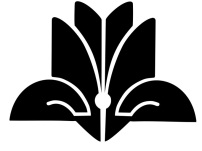 دانشگاه سیدجمال الدین اسدآبادیفرم پيشنهاد طرح پژوهشي معاونت آموزشی و پژوهشیشماره طرح:نکات مهم پیشنهاد طرحبراي پيشنهاد طرح پژوهشي ، فرم پيوست در دو نسخه تكميل و پس از تصویب در شورای پژوهشی گروه به معاونت آموزشی و پژوهشی دانشگاه ارسال شود.اگر طرح دهنده يك نفر باشد نام وي به عنوان مسئول اجراي طرح معرفي مي‌گردد و در صورتي كه طرح دهنده بيش از يك نفر باشد يكي از طرح دهندگان به عنوان مسئول اجراي طرح معرفي شود.مسئول اجراي طرح بايد عضو هيات علمي دانشگاه باشد. موارد استثنائي را شوراي پژوهشي دانشگاه تعيين خواهد كرد.مسئول اجرا بايد پس از پايان طرح گزارش نهایی آن را به امور پژوهشي گروه و سپس دانشگاه ارسال دارد. گزارش نهایی را نمی‌توان زودتر از سپری شدن دو سوم مدت طرح ارایه نمود.حاصل تحقيقات و هرگونه درآمد ناشي از اجراي طرح‌ها و فعاليت‌هاي پژوهشي كه هزينه آن از محل اعتبارات پژوهشي دانشگاه قابل پرداخت شده است كلاً متعلق به دانشگاه خواهد بود و دانشگاه مي‌تواند قسمتي از درآمد حاصله را طبق مقررات به طرح دهنده يا طرح دهندگان پرداخت نمايد.طرح دهنده يا طرح دهندگان مي‌بایست (الزامی است) در آثار پژوهشی مستخرج از طرح، از حمایت مالی دانشگاه سید جمال الدین اسدآبادی با ذکر شماره طرح در قالب جملات زیر قدردانی نماید. در آثار فارسی:از حمایت مالی دانشگاه سیدجمال الدین اسدآبادی از این تحقیق در قالب طرح پژوهشی شماره ............ قدردانی می‌گردد.در آثار لاتین:The authors would like to acknowledge the financial support of Sayyed Jamaleddin Asadabadi university for this research under grant numberمسئول اجراي طرح بايد قبل از هزينه نمودن بودجه طرح، مقررات و آئين نامه‌هاي مربوط به هزينه كردن بودجه تحقيقاتي را مطالعه و در حين اجراي طرح رعايت نمايند.سال مالي طرح‌هاي پژوهشي منطبق بر سال مالي دانشگاه است ، لذا منظور از ( سال جاري ) فاصله زماني از تاريخ ابلاغ تصويب طرح تا پايان اسفند ماه همان سال خواهد بود.تاریخ شروع طرح پژوهشی همان تاریخ ابلاغ حکم آن از سوی معاونت آموزشی و پژوهشی دانشگاه قلمداد می‌گردد.تاریخ چاپ آثار پژوهشی مورد تعهد طرح می‌بایست بعد از تاریخ ابلاغ حکم طرح پژوهشی باشد.عدم ارسال گزارش نهایی در مهلت مقرر و نیز عدم انجام تعهدات مجری (حداکثر تا مدت سه سال از زمان مهلت مجاز اتمام طرح) منجر به عدم پذیرش طرح‌های پیشنهادی جدید مجری خواهد شد.براي پيشنهاد طرح پژوهشي ، فرم پيوست در دو نسخه تكميل و پس از تصویب در شورای پژوهشی گروه به معاونت آموزشی و پژوهشی دانشگاه ارسال شود.اگر طرح دهنده يك نفر باشد نام وي به عنوان مسئول اجراي طرح معرفي مي‌گردد و در صورتي كه طرح دهنده بيش از يك نفر باشد يكي از طرح دهندگان به عنوان مسئول اجراي طرح معرفي شود.مسئول اجراي طرح بايد عضو هيات علمي دانشگاه باشد. موارد استثنائي را شوراي پژوهشي دانشگاه تعيين خواهد كرد.مسئول اجرا بايد پس از پايان طرح گزارش نهایی آن را به امور پژوهشي گروه و سپس دانشگاه ارسال دارد. گزارش نهایی را نمی‌توان زودتر از سپری شدن دو سوم مدت طرح ارایه نمود.حاصل تحقيقات و هرگونه درآمد ناشي از اجراي طرح‌ها و فعاليت‌هاي پژوهشي كه هزينه آن از محل اعتبارات پژوهشي دانشگاه قابل پرداخت شده است كلاً متعلق به دانشگاه خواهد بود و دانشگاه مي‌تواند قسمتي از درآمد حاصله را طبق مقررات به طرح دهنده يا طرح دهندگان پرداخت نمايد.طرح دهنده يا طرح دهندگان مي‌بایست (الزامی است) در آثار پژوهشی مستخرج از طرح، از حمایت مالی دانشگاه سید جمال الدین اسدآبادی با ذکر شماره طرح در قالب جملات زیر قدردانی نماید. در آثار فارسی:از حمایت مالی دانشگاه سیدجمال الدین اسدآبادی از این تحقیق در قالب طرح پژوهشی شماره ............ قدردانی می‌گردد.در آثار لاتین:The authors would like to acknowledge the financial support of Sayyed Jamaleddin Asadabadi university for this research under grant numberمسئول اجراي طرح بايد قبل از هزينه نمودن بودجه طرح، مقررات و آئين نامه‌هاي مربوط به هزينه كردن بودجه تحقيقاتي را مطالعه و در حين اجراي طرح رعايت نمايند.سال مالي طرح‌هاي پژوهشي منطبق بر سال مالي دانشگاه است ، لذا منظور از ( سال جاري ) فاصله زماني از تاريخ ابلاغ تصويب طرح تا پايان اسفند ماه همان سال خواهد بود.تاریخ شروع طرح پژوهشی همان تاریخ ابلاغ حکم آن از سوی معاونت آموزشی و پژوهشی دانشگاه قلمداد می‌گردد.تاریخ چاپ آثار پژوهشی مورد تعهد طرح می‌بایست بعد از تاریخ ابلاغ حکم طرح پژوهشی باشد.عدم ارسال گزارش نهایی در مهلت مقرر و نیز عدم انجام تعهدات مجری (حداکثر تا مدت سه سال از زمان مهلت مجاز اتمام طرح) منجر به عدم پذیرش طرح‌های پیشنهادی جدید مجری خواهد شد.براي پيشنهاد طرح پژوهشي ، فرم پيوست در دو نسخه تكميل و پس از تصویب در شورای پژوهشی گروه به معاونت آموزشی و پژوهشی دانشگاه ارسال شود.اگر طرح دهنده يك نفر باشد نام وي به عنوان مسئول اجراي طرح معرفي مي‌گردد و در صورتي كه طرح دهنده بيش از يك نفر باشد يكي از طرح دهندگان به عنوان مسئول اجراي طرح معرفي شود.مسئول اجراي طرح بايد عضو هيات علمي دانشگاه باشد. موارد استثنائي را شوراي پژوهشي دانشگاه تعيين خواهد كرد.مسئول اجرا بايد پس از پايان طرح گزارش نهایی آن را به امور پژوهشي گروه و سپس دانشگاه ارسال دارد. گزارش نهایی را نمی‌توان زودتر از سپری شدن دو سوم مدت طرح ارایه نمود.حاصل تحقيقات و هرگونه درآمد ناشي از اجراي طرح‌ها و فعاليت‌هاي پژوهشي كه هزينه آن از محل اعتبارات پژوهشي دانشگاه قابل پرداخت شده است كلاً متعلق به دانشگاه خواهد بود و دانشگاه مي‌تواند قسمتي از درآمد حاصله را طبق مقررات به طرح دهنده يا طرح دهندگان پرداخت نمايد.طرح دهنده يا طرح دهندگان مي‌بایست (الزامی است) در آثار پژوهشی مستخرج از طرح، از حمایت مالی دانشگاه سید جمال الدین اسدآبادی با ذکر شماره طرح در قالب جملات زیر قدردانی نماید. در آثار فارسی:از حمایت مالی دانشگاه سیدجمال الدین اسدآبادی از این تحقیق در قالب طرح پژوهشی شماره ............ قدردانی می‌گردد.در آثار لاتین:The authors would like to acknowledge the financial support of Sayyed Jamaleddin Asadabadi university for this research under grant numberمسئول اجراي طرح بايد قبل از هزينه نمودن بودجه طرح، مقررات و آئين نامه‌هاي مربوط به هزينه كردن بودجه تحقيقاتي را مطالعه و در حين اجراي طرح رعايت نمايند.سال مالي طرح‌هاي پژوهشي منطبق بر سال مالي دانشگاه است ، لذا منظور از ( سال جاري ) فاصله زماني از تاريخ ابلاغ تصويب طرح تا پايان اسفند ماه همان سال خواهد بود.تاریخ شروع طرح پژوهشی همان تاریخ ابلاغ حکم آن از سوی معاونت آموزشی و پژوهشی دانشگاه قلمداد می‌گردد.تاریخ چاپ آثار پژوهشی مورد تعهد طرح می‌بایست بعد از تاریخ ابلاغ حکم طرح پژوهشی باشد.عدم ارسال گزارش نهایی در مهلت مقرر و نیز عدم انجام تعهدات مجری (حداکثر تا مدت سه سال از زمان مهلت مجاز اتمام طرح) منجر به عدم پذیرش طرح‌های پیشنهادی جدید مجری خواهد شد.عنوان طرح به زبان فارسيعنوان طرح به زبان انگليسي*نوع طرح□ بنيادي □   كاربردي□   توسعه ایاعتبار كلریالریالریالمدت اجراي طرح (به ماه)ماهماهماهتاريخ پيش بيني اتمام طرحميزان اعتبار از سازمانهاي ديگرمرجع تصويب كنندهتاريخ تصويبمحل امضاء مقام مسئولشوراي پژهشي گروهشوراي پژوهشي دانشگاهتاريخ ابلاغ (شروع طرح)نام و نام خانوادگينام و نام خانوادگينام گروهنام گروهنوع استخدامنوع استخدام□  رسمي □  رسمي □  رسمي □   غیر رسمی□   غیر رسمیتلفن محل كارتلفن محل كارمدرك تحصيليرشته تحصيلي و تخصصيرشته تحصيلي و تخصصيدانشگاهكشوركشورسال دريافتدکترای تخصصیکارشناسی ارشدکارشناسینام و نام خانوادگيمدرك تحصيليرشته تحصيليمرتبه علمينام واحدگروهعنوان اثراسامی نویسندگان/مترجماننام مجله/نام ناشرتاریخ انتشارعنوان طرحنام طرح دهندهنوع فعاليتنوع فعاليتوضعيت طرحوضعيت طرحوضعيت طرحمسئول اجراهمكاردر دست اجراخاتمه يافتهمتوقفرديفنام و نام خانوادگينوع مسئوليت در طرحمحل اشتغالمدرك تحصيليمرتبه علميامضاء12341-8- نتايج طرح پاسخگوي كداميك از نيازهاي جامعه مي‌باشد؟2-8 – چنانچه فعلاً كاربردي براي طرح پيش بيني نمي‌شود كاربرد آن در آينده چگونه خواهد بود؟3-8- چه موسساتي ( اعم از دولتي و غيردولتي ) ميتوانند از نتايج طرح استفاده كنند؟نام سازمان نوع و ميزان همكاري نام مسئول و امضاء10-1 عنوان طرح10-2 هدف10-3- ضرورت تحقیق10-4- فرضیه10-5- خلاصه طرح10-6- واژه‌های کلیدی (10 واژه از خلاصه طرح)10-7- بررسي سابقه مطالعات و تحقيقات در موضوع طرح همراه با ذكر منابع اساسي و همچنين چگونگي ارتباط اين طرح با تحقيقات قبلي11-1- شرح دقيق روش‌ها و فنون اجرائي طرح ( در اين قسمت بايد روش يا روش‌هاي جمع‌آوري و تجزيه و تحليل اطلاعات دقيقاً تشريح و در صورت استفاده از پرسشنامه يك نسخه از آن ضميمه شود ).11-1- شرح دقيق روش‌ها و فنون اجرائي طرح ( در اين قسمت بايد روش يا روش‌هاي جمع‌آوري و تجزيه و تحليل اطلاعات دقيقاً تشريح و در صورت استفاده از پرسشنامه يك نسخه از آن ضميمه شود ).11-1- شرح دقيق روش‌ها و فنون اجرائي طرح ( در اين قسمت بايد روش يا روش‌هاي جمع‌آوري و تجزيه و تحليل اطلاعات دقيقاً تشريح و در صورت استفاده از پرسشنامه يك نسخه از آن ضميمه شود ).11-2- مسافرت‌هاي (داخل کشور ) پيشنهادي ( شرح ضرورت علمي و پژوهشي مسافرت)11-2- مسافرت‌هاي (داخل کشور ) پيشنهادي ( شرح ضرورت علمي و پژوهشي مسافرت)11-2- مسافرت‌هاي (داخل کشور ) پيشنهادي ( شرح ضرورت علمي و پژوهشي مسافرت)11-3- مراحل زماني براي اجراي طرح و ارسال گزارش٭لطفا" در اين ستون با علامت ( ×) مراحل ارائه گزارش را تعيين نمائيد.11-3- مراحل زماني براي اجراي طرح و ارسال گزارش٭لطفا" در اين ستون با علامت ( ×) مراحل ارائه گزارش را تعيين نمائيد.11-3- مراحل زماني براي اجراي طرح و ارسال گزارش٭لطفا" در اين ستون با علامت ( ×) مراحل ارائه گزارش را تعيين نمائيد.11-4- نحوه ارائه نتايج طرح□ گزارش نهائي■ گزارش نهائي و مقاله11-4- نحوه ارائه نتايج طرحتعداد مقالات خارجي: تعداد مقالات داخلی:11-4- نحوه ارائه نتايج طرحموارد دیگر را لطفاً ذکر نمایید:.....موارد دیگر را لطفاً ذکر نمایید:.....11-5- پيش بيني تعداد رساله‌هاي حاصل از طرح